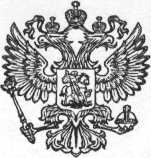 Российская ФедерацияБрянская областьКлимовский районНовоюрковичская сельская администрация ПОСТАНОВЛЕНИЕот «20» апреля 2021 г.	№ 16Об отмене постановления от 29 марта  2021 г. № 10 «Об утверждении Порядка детализациифинансовой отчетности Новоюрковичского сельского поселения Климовского муниципального района Брянской областиВ соответствии со статьей  264.1 Бюджетного кодекса Российской Федерации единая методология бюджетной отчетности установлена Приказом Министерства финансов Российской Федерации от 28 декабря 2010 года № 191н «Об утверждении Инструкции о порядке составления и представления годовой, квартальной и месячной отчетности об исполнении бюджетов бюджетной системы Российской Федерации». На основании выше указанного Новоюрковичская сельская администрация Климовского района Брянской областиПОСТАНОВЛЯЕТ:          1. Постановление от 29.03.2021 г. № 10 «Об утверждении Порядка детализации финансовой отчетности Новоюрковичского сельского поселения  Климовского муниципального района Брянской области» отменить.2. Настоящее постановление подлежит размещению на официальном сайте Новоюрковичской сельской администрации Климовского района Брянской области в сети Интернет.4. Контроль за исполнением настоящего постановления возложить на главного бухгалтера Румянцеву К.А.Глава Новоюрковичской сельской администрации: 	                                                                            Н.П. Прокопенко